Технологическая карта непосредственно-образовательной деятельностиПодготовительная группа (6-7 лет)Воспитатель: Медовщикова Е. В., Интеграция образовательных областей: речевая, социально-коммуникативнаяТема: Путешествие по стране Грамотейка. Цель: Задачи:образовательные:- Совершенствовать  умение делить слова на слоги;- закреплять умение  согласовывать слова в предложении;  -совершенствование умений выделять первый звук в слове- закреплять умение составлять слова по первым буквам;развивающие:- развивать способность анализировать,  рассуждать;- совершенствовать умение высказывать свое мнение, доказывать правильность своего решения;- развивать сообразительность и внимательность воспитательные:- Воспитывать умение внимательно слушать и выполнять указания педагога.- воспитывать умение аккуратно пользоваться пособиями; -учить слушать взрослого и товарища, не перебивать; оценивать самого себя. Предварительная работа: игры «Назови первый звук в слове», звуко-буквенный анализ слов, решение ребусов.Учебно-методический комплекс: «Обучение дошкольников грамоте» по методикам Д.Б.Эльконина, Л.Е.Журовой, Н.В.Дуровой.Демонстрационный материал: карта путешествия, презентация, конверт с игровым упражнением «Четвертый лишний». Раздаточный материал: наборы картинок,  листы бумаги с заданиями, карандаш.Сегодня по электронной почте я получила письмо . Всех желающих приглашают в необыкновенное путешествие по стране Грамотейка, где можно не только узнать много интересного и занимательного, но и показать свои знания.«Мои дорогие юные друзья! Скоро вы идете в школу, поэтому должны много знать и уметь.Сегодня, я вас приглашаю в гости, в мою Страну Знаний! Мне так хочется узнать, чему же вы научились на занятиях по Обучению грамоте. В Стране Знаний вас ожидают интересные задания, которые вы должны выполнить. Если вы справитесь со всеми моими заданиями, это значит, что вы готовы к школе. Тогда я поздравляю вас заранее. А если какие-то задания вам покажутся очень сложными, и вы будете затрудняться в их выполнении, то тоже не беда. У вас еще есть время до начала учебы в школе и вы успеете позаниматься и устранить свои пробелы в знаниях. Я желаю вам удачи! В добрый час!!!Королева Знаний.Вот так сюрприз, Королева знаний прислала нам свои задания. Ну что, постараемся выполнить эти задания? (Да). А заодно и нашим гостям покажем, чему мы научились, и узнаем также, чему еще стоит поучиться до начала учебы в школе, чтобы и учителя и родители могли нами гордиться.- Ну, что, ребята, вы готовы отправиться в Страну Знаний? (да)-Тогда в путь.-У меня есть волшебный карандаш, который поможет нам оказаться в Стране Знаний. Закрываем глазки. Раз-два-три в Страну знаний нас веди!Звучит волшебная музыка.
Дети, хотите отправиться вместе со мной в эту страну?(ответы детей). 
Посмотрите на маршрут нашего путешествия (слайд №1)
Мы пойдём по дороге знаний, погостим у короля страны «Грамотейка», потом отправимся на «полянку звуков», пройдёмся по «Улице слогов», увидим «Город Волшебных кубиков». В конце путешествия вас ждёт сюрприз.быть?(ответы детей) 
Умными, сообразительными, смелыми. На каждое сказанное вами слово делаем шаг вперёд.
Итак, мы на дороге знаний.
Звучит музыка( приложение2) «Звери грустные стоят, 

В дом попасть они хотят, 

Но не знают: Как? Куда?

Помогите, детвора!»

На этой улице много домов, но вот в этом доме никто пока не живёт. 

- Давайте, поможем расселить в этом домике животных по этажам так, чтобы на первом этаже находились животные, название которых состоят из одного слога, на втором- из двух слогов, на третьем- из трёх слогов.
После того, как дети составят его, звучит музыка и сундук открывается, воспитатель достаёт медали «Юным грамотеям». 

В конце воспитатель благодарит всех детей, за участие путешествии и хорошие знания, раздаёт медали и читывает стихотворение:

«Как хорошо быть грамотным на свете,

Всё знать и много так читать.

Ведь грамота- это ступенька к свету, 

Которуя не нужно пропускать». Раз, два, три, четыре, пять,Будем мы сейчас опять.Смотреть, слушать, размышлять,Но друг другу не мешать.Внятно, четко говорить,Не вертеться, не шалить.Задание №3 « Расколдуй слово» (Работа с изографами - в командах)- Ребята, посмотрите на эти затейливые картинки. Это картинки не простые, а волшебные. Давайте «расколдуем» их. Посмотрим внимательно и скажем, название какого предмета спряталось в каждой из них.4. Игры с игрушками.
- Любимое занятие короля играть в игрушки на полянке
- Подойдите к полянке и сядьте около понравившейся игрушки.
- Ребята, а вы знаете, на полянке король играет только с теми игрушками , в названии которых есть звук [К].
-Поставьте на полянку игрушки, в названиях которых есть звук [К] и объясните , где находится этот звук : в начале, в середине или в конце слова.
В процессе выполнения задания логопед спрашивает детей.
- Почему ты взял эту игрушку?(потому что в названии игрушки есть звук [К].
- Где находится звук [К]?
Выбирая игрушку и ставя её на полянку, ребёнок объясняет свой выбор.
- а почему ты не поставил свою игрушку? (потому что в слове «самолёт» нет звука [К].)
- Верно!
- Молодцы, королю понравилось выполнение этого задания, поэтому мы можем идти дальше.
А карта нам будет помогать.
мы с вами посетим, называется Звукоград.
- Как вы думаете, кто в нём живёт? (Звуки)
- А что это такое? (Звуки – это то, что мы слышим и произносим).
- Какие бывают звуки? (гласные, согласные твёрдые и согласные мягкие).
- Чтобы полететь на самолёте, нужно занять место, согласно билетам. Буква может занять только то место в самолете, которое указано в билете. Для того чтобы узнать, какое место занимает буква, нужно определить место звука в слове (в начале, в середине, в конце).
Вот мы с вами и оказались в городе Звукограде. Слайд 7
- Жители этого города рады вас приветствовать и предлагают поиграть с ними. В Букварии любят разводить домашних животных. В Звукограде каждое животное живёт в своём домике: животные, название которых начинается с гласного звука, живут в красных домиках, с согласного твёрдого звука – живут в синих домиках, с мягкого согласного звука – живут в зелёных домиках. Давайте каждое животное поместим в его домик.
Каждому ребёнку даётся фигурка какого-нибудь домашнего животного (осёл, индюк, курица, конь, цыплёнок, щенок, кот, лисица). Перед детьми лежат три обруча (красного, синего и зелёного цвета). Задача детей – поместить своё животное в правильный домик.Молодцы, ребята! Помогли звукоградцам поместить животных в домики. Ну, а нам пора отправляться дальше. Давайте посмотрим по карте, какой следующий город нам предстоит посетить. Слайд 9
- Правильно, мы отправляемся в Буквоград. Как вы считаете, кто в нём живёт? (буквы)
- Что мы называем буквами? (Буквы – это то, что мы видим и пишем).
- Чтобы попасть в Буквоград, нужно отгадать загадки.
Обруч, мяч и колесо,
Вам напомнят букву ... (О)
Давно известно детям всем:
Корова знает букву ...(М)
На одной стоит ноге,
Любят гуси букву ...(Г)
Узнаешь сразу ты её -
С двумя глазами буква ...(Ё)
Половинку от жука
Составляет буква ...(К)

4. Упражнение «Буквоед».
- Вы отгадали все загадки, и мы с вами прилетели в Буквоград. Слайд 11
- Жители Буквограда очень хотели вас встретить, но к ним в город про-брался вредный, прожорливый Буквоед и откусил по кусочку от некоторых букв. Давайте поможем буквам и дорисуем съеденную часть буквы. Слайды 12 - 14
Каждому ребёнку даётся лист бумаги с «испорченной» буквой и фломастер.
- Буквы очень вам благодарны за помощь, и желают счастливого пути.
Давайте посмотрим по карте, куда мы отправляемся дальше. (В Слогоград) Слайд 15
-Кто жители этого города? (Слоги)
- Чтобы попасть в этот город, нам нужно преодолеть очень сложное препятствие – горы. Но это не простые горы: чтобы их преодолеть, мы соединим слоги и прочитаем получившиеся слова.
Чтение цепочки слов, где окончание предыдущего слова является нача-лом последующего. Слайд 16
6. Дидактическая игра «Угадай предмет».
- Ребята, мы с вами попали в Слогоград. Слайд 17
Ребята, в Букварии есть ещё один город – Рассказово. Жители этого города очень любят сочинять рассказы, сказки, стихи. Я предлагаю вам тоже рассказать своим родителям, друзьям о нашем путешествии в волшебную страну Букварию.
- Ну, а я сегодня прощаюсь с вами. До свиданияА вот и новая станция «Антонимово».Вы сегодня были хорошими путешественниками. Меня очень порадовали ваши ответы.А сейчас я раздам вам солнечные лучики и капельки дождя. Если вам было интересно на уроке, у вас хорошее настроение, то приклейте лучики к солнышку, а если вы ничего полезного не узнали и не запомнили, то к тучке приклейте капельки дождя.А чтобы вы не заблудились, вот вам карта.Город Словознаек.19 слайд.Логопед: И вот перед нами город Словознаек.Цыплята: Привет, друзья! Мы рады приветствовать Вас в городе Словознаек.Цыпленок Антон: Я цыпленок Антон.Цыпленок Сима: А я Сима. Мы любим играть в разные игры.Цыпленок Антон: Я люблю играть в “Слова – наоборот”. Хотите со мной поиграть? Я буду Вам называть словосочетание, а вы составлять такие же, но наоборот. Например: море глубокое – лужа мелкая.20 слайд. Высокий дом – низкий забор.21 слайд. Сладкая конфета – кислый ремонт.22 слайд. Старый дед – молодой мальчик.23 слайд. Злая колдунья – добрая принцесса.24 слайд. Широкая дорога – узкая тропинка.25 слайд.Цыпленок Сима: А я люблю подбиратьМолодцы, ребята, хорошо справились с заданием. Обратите внимание на то, что  в этом звуковом городе в домах разное количество этажей. Это тоже неспроста – высота дома зависит от количества слогов в названиях предметов, которые стоят внутри. По русской традиции гости дарят подарки. В городе звуков есть особая традиция – дарить подарок,  название которого начинается на звук хозяина дома. Все любят сюрпризы, поэтому я вам предлагаю с закрытыми глазами доставать из мешка игрушки, определять первый звук и дарить их соответствующим звукам. Но перед вручением подарка нужно определить количество слогов в слове, чтобы не ошибиться с выбором дома.вода падает - Водопад.– звёзды падают - Звездопад.– лёд ходит по реке - Ледоход.– пыль сосёт - Пылесос.– мясо рубит - Мясорубка. - Судно, для прохода сквозь льды? -  Ледокол - Кто ловит рыбу? – Рыболов - Кто разводит пчел? – Пчеловод- Кто разводит сады? (Садовод)Соберите слово:«Снег» и «ходит» (Снегоход)Пешком» и «ходит» (Пешеход)«Сам» и «летает» (Самолёт)На этой улице много домов, но вот в этом доме никто пока не живёт. 

- Давайте, поможем расселить в этом домике животных по этажам так, чтобы на первом этаже находились животные, название которых состоят из одного слога, на втором- из двух слогов, на третьем- из трёх слогов.презентация  про поезд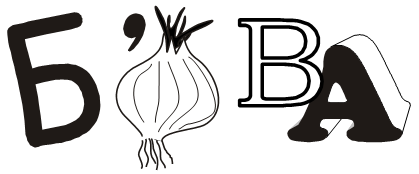 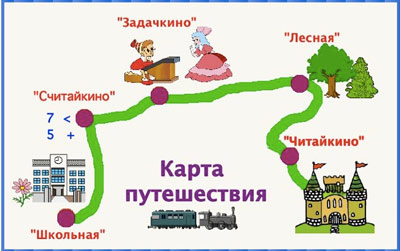 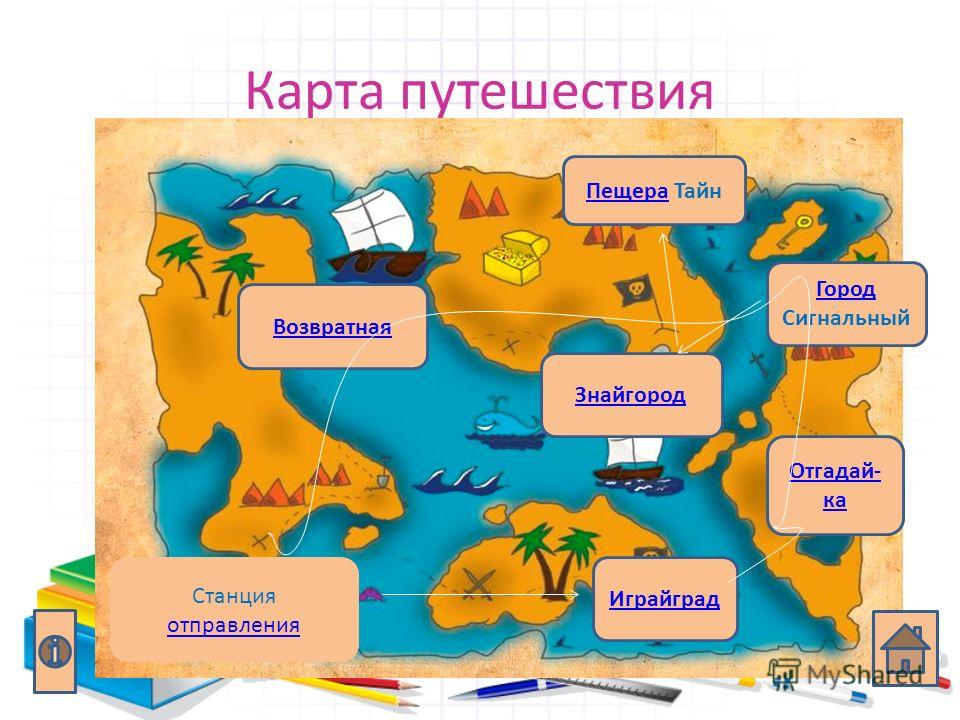 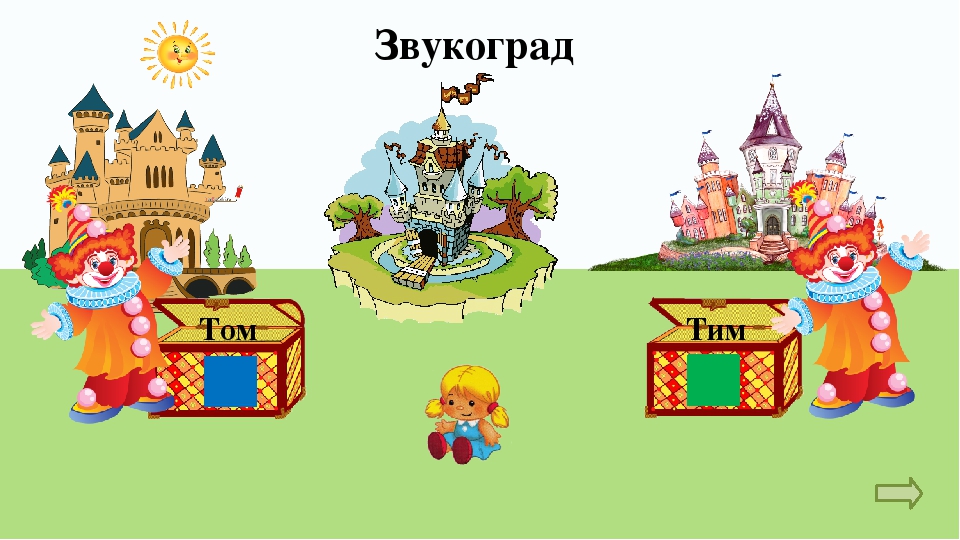 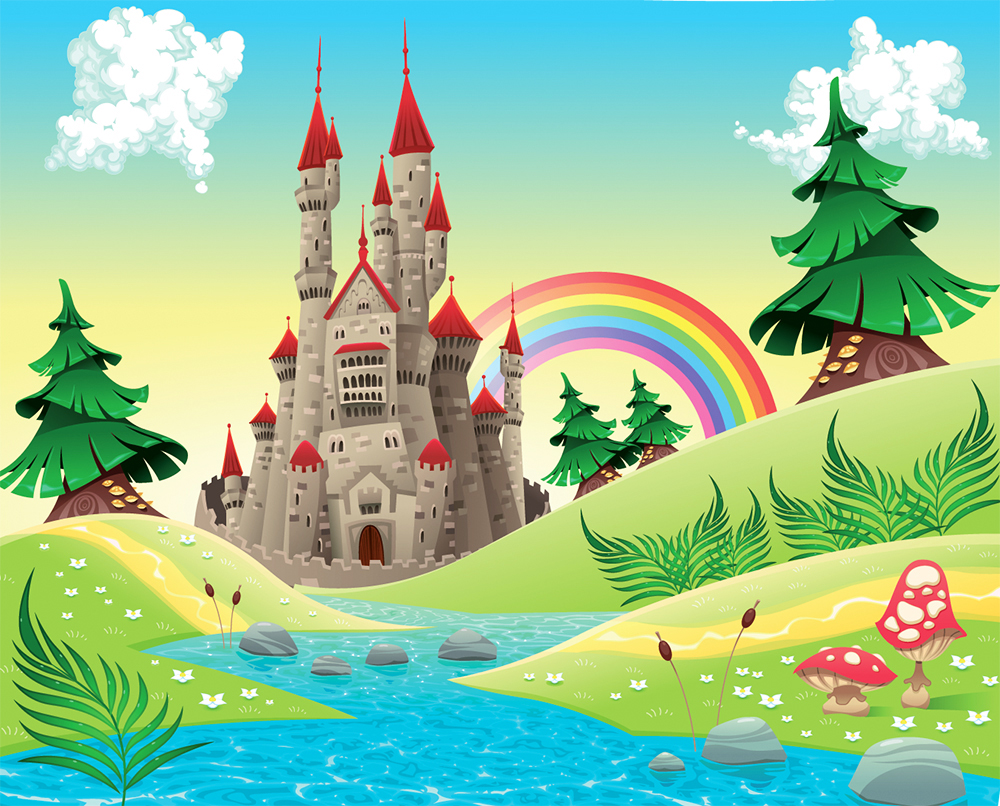 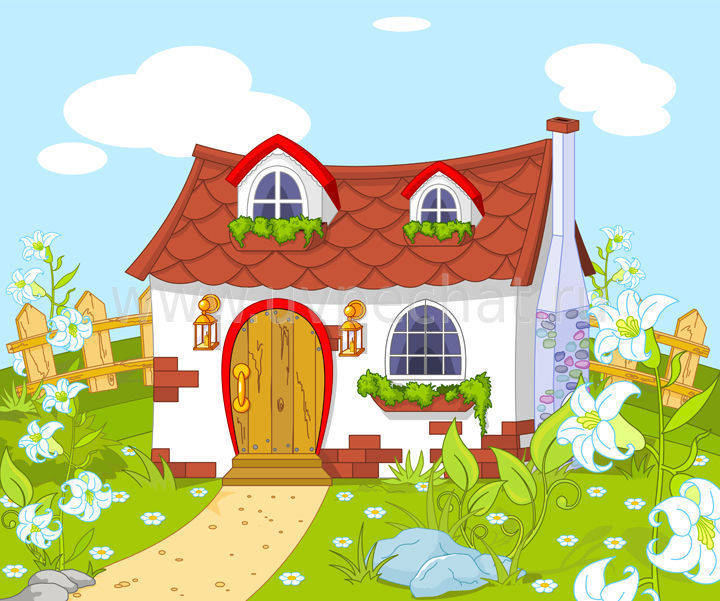 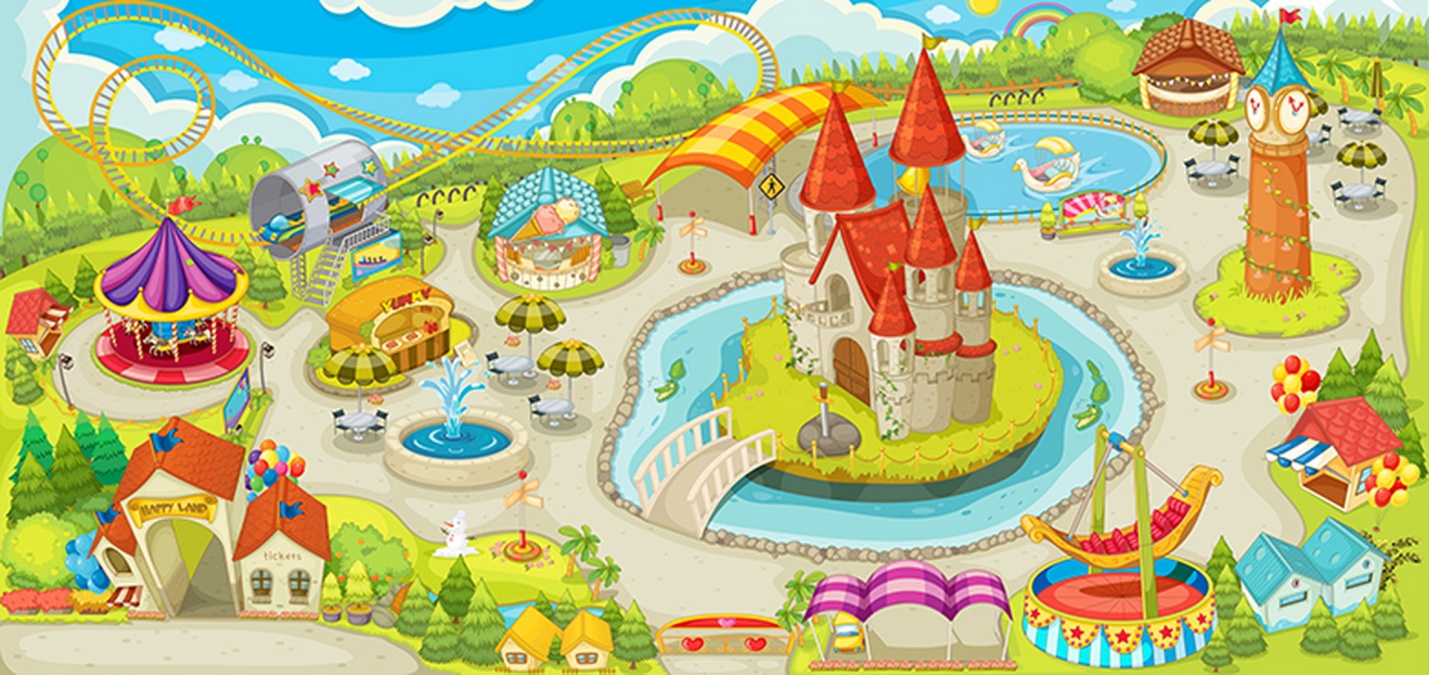 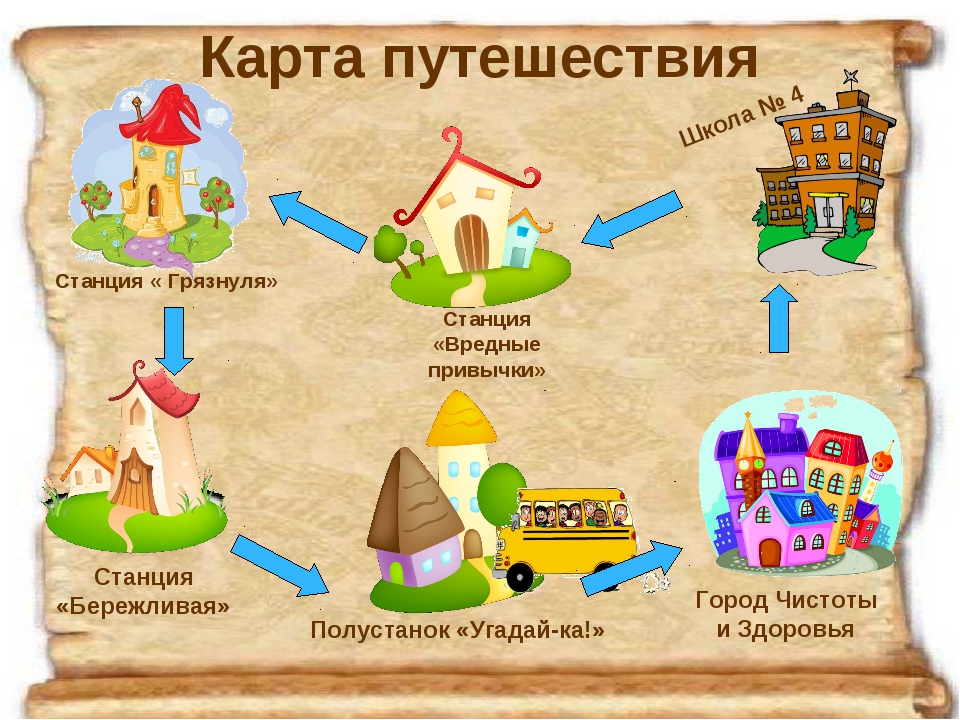 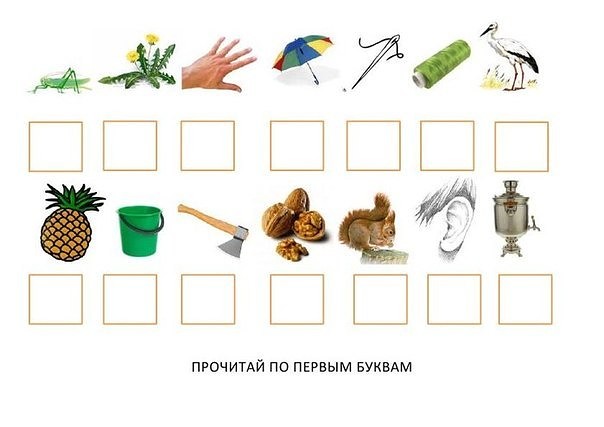 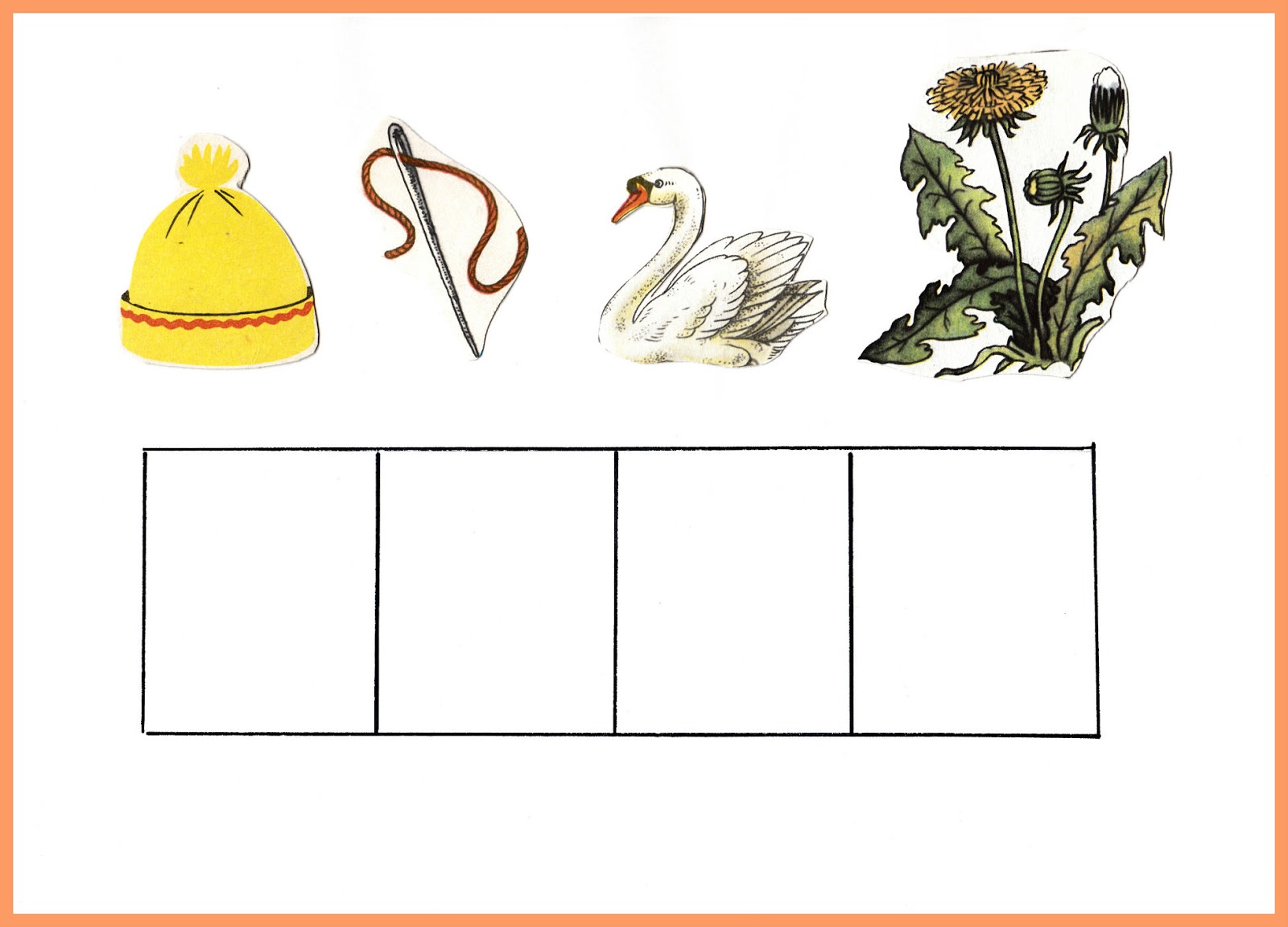 Этап, его продолжительностьЗадачи этапаДеятельность педагогаДеятельность детейРезультат Вводно- организационный 1-2 мин.Создание атмосферы психологической безопасности, эмоциональная поддержка ребенка, организация направленного вниманияРебята! У нас сегодня  гости. Все они такие красивые, с добрыми глазами, пришли посмотреть на нас. Давайте поздороваемся с ними и пожелаем им приятного просмотра нашей деятельности! Приветствуют гостей.Психологическая готовность;Привлечение произвольного вниманияМотивационно-побудительный1-2 минФормирование представлений о предстоящей деятельности, ее задачах  Сегодня по почте я получила письмо от короля Грамотея. Всех желающих приглашают в необыкновенное путешествие по стране Грамотейка, где можно не только узнать что-то  интересное, но и показать свои знания.  Послушайте, что он пишет.«Мои дорогие юные друзья! Скоро вы идете в школу, поэтому должны много знать и уметь. Сегодня, я вас приглашаю в путешествие по моей стране Грамотейка! В Стране Грамотейка вас ожидают интересные задания, с которыми, я уверен, вы обязательно справитесь!  Сам я с вами путешествовать не смогу, у меня много королевских дел, которые я не могу оставить. Высылаю вам карту, которая вам поможет не заблудиться в нашей стране.  Я желаю вам удачи! В добрый час!!!Король Грамотей.Воспитатель: Ну, что, ребята, вы готовы отправиться в Страну Грамотейка? Нас ждет много интересных приключений и сложных заданий. Может кто-то сомневается в своих силах и хотел бы остаться в группеТогда в путь. Занимайте свои места. Осознают и принимают поставленную задачу.Слушают воспитателяРассматривают карту, на которой изображен маршрут путешествия,садятся, настраиваются на работу.Появление внутренней мотивации на деятельностьОрганизационно-поисковыйРасширение имеющихся представленийЗакрепление, обобщение определенного объема знаний, способов действийВоспитатель: У меня есть волшебный карандаш, который поможет нам оказаться в Стране Грамотейка. Закрываем глазки. Раз-два-три в Страну Грамотейка  нас веди! (Звучит волшебная музыка)Открывайте глаза.Вот мы и оказались в стране Грамотейка. Но прежде, чем начать путешествие по стране Грамотейка, давайте вспомним правила, которые нам помогут в путешествии, когда мы будем с вами выполнять задания. Повторяйте за мной:Раз, два, три, четыре, пять,Будем мы сейчас опять.Смотреть, слушать, размышлять,Но друг другу не мешать.Внятно, четко говорить,Не вертеться, не шалить. И конечно мы сядем все красиво, чтобы спинка была прямая. На вопросы и задания будем стараться отвечать полным предложением, не перебивая друг друга.Воспитатель: Посмотрите, а вот и та самая карта, которую нам в помощь прислал король Грамотей. Нам надо познакомиться с маршрутом нашего путешествия. В стране Грамотейка находятся города, в которых мы с вами побываем.  Найдите на карте нижний левый угол. Прочитайте, как называется первый город, в котором мы с вами сейчас находимся?  Правильно, "Звукоград" Интересно, кто здесь проживает? Ребята, вы не догадываетесь? (звуки)Воспитатель: Жители этого города приготовили для нас свои задания, но для начала необходимо вспомнить, что такое звуки?Воспитатель: Какие бывают звуки? Обратите внимание на то, что  в этом звуковом городе находятся разноцветные дома. Это тоже неспроста – цвет  дома зависит от хозяев-звуков, которые в нем проживают. В красных домах проживают – гласные звуки. В синих – догадались ребята? (твердые согласные), в зеленых – мягкие согласные.В городе звуков есть особая традиция – гости преподносят  подарок,  название которого начинается на звук хозяина дома.  Что мы сейчас с вами делали?Воспитатель: Жители Звукограда благодарят вас за подарки. Ну а нам пора отправляться дальше. Посмотрите на карту, прочитайте название следующего  города, куда мы попали. Это город Слогоград. Как вы думаете, кто живет в этом городе? (Слоги).Воспитатель: Здесь все слова делятся на слоги. Посмотрите сколько здесь животных (слайд)«Звери грустные стоят, 
В вагон попасть они хотят, 
Но не знают: Как? Куда?
Помогите, детвора!»Животные  хотят отправиться в гости в соседний город на поезде. Они нас просят помочь  каждому  из них   сесть в свой вагон. Для этого нам нужно  разделить слова на слоги.  В первый вагон  посадим тех животных , в названии которых один слог. Во - второй 2 слога, в третий 3 слога, в четвёртый  4 слога. На первом слайде презентации, вагон под № 1, с одним окошком.Воспитатель: Каких животных мы сюда разместим? (ответы детей). Что мы сейчас с вами делали?Воспитатель: Животные вас благодарят и отправляются в гости. дети совместно с воспитателем проговаривают правилаУ каждого ребёнка на столе лежит картинка с изображением  какого-нибудь предмета. На столе у воспитателя стоят  три домика  красного, синего и зелёного цвета. Задача детей – поместить свой подарок в правильный домик. Сначала выходят дети, у которых название картинки начинается с гласного звука, показывают другим детям.. Затем выходят другие.Умеют определять и характеризовать первый звук в слове.делят слова на слогиДинамическая, навыки. пауза Смена видов деятельности, предупреждение утомляемости  Воспитатель: Посмотрите на карту, прочитайте название следующего  города, куда мы попали. (выходит ребенок, читает название города).Город называется «Спортивный», жители этого города любят заниматься спортом и нам предлагают выполнить физминутку. Участвуют в игре, выполняют задания по инструкцииСнятие напряжения, эмоциональная и физическая разрядка  Расширение имеющихся представленийЗакрепление, обобщение определенного объема знаний, способах действийВоспитатель: Немного отдохнули, а теперь снова обратимся к нашей карте. Прочитайте название следующего  города, где мы с вами очутились. (выходит ребенок, читает название города).Это город «Словоград». Жители этого города любят играть со словами. Здесь лежит какой-то конверт, а в нем, посмотрите, для нас предлагается игра «Четвертый лишний». Жители этого города знают, что вы любите играть в эту игру. Может быть кто-то из вас напомнит правила этой игры?В конверте находятся карточки со словами. В каждой карточке написаны слова, но одно из них лишнее. Нам предлагается внимательно прослушать эти слова и выявить лишнее слово. И сказать, почему оно является лишним.Воспитатель читает слова: яблоня, дуб, тюльпан, береза;  (тюльпан – лишнее слово, т. к тюльпан-это цветок, а все остальное – деревья)морковь, капуста, огурец, лимон, (лимон – лишнее слово, т. к лимон - это фрукт, а все остальное – овощи)штаны, платье, ботинки, кофта, (ботинки – лишнее слово, т. к ботинки - это обувь, а все остальное – одежда)корова, собака, лиса, лошадь (лиса – лишнее слово, т. к лиса - это дикое животное, а все остальные – домашние животные). март, апрель, лето, май (лето-лишнее слово, т.к. лето-это название времени года, а все остальное – весенние месяца)Что мы с вами делали?Слушают воспитателя, Индивидуальные ответы детейОсознанные усвоенные понятия, сформированные представления, умения Практическая работа Овладение способами действия, применение знаний, навыков и уменийВот мы с вами и очутились в последнем городе. Прочитайте название следующего  города, где мы с вами очутились. (выходит ребенок, читает название города).Это город «Буквоград».Интересно, кто здесь проживает? Ребята, вы не догадываетесь? (буквы)Воспитатель: Жители этого города приготовили для нас свои задания, но для начала необходимо вспомнить, что такое буквы?Дети: Буквы  – это то, что мы видим и пишем. Воспитатель: Правильно. А вот и задания, которые нам приготовили жители этого города. Здесь на столе лежат листы карточки разных цветов. На карточках  красного цвета – задание такое: прочитать слово по первым буквам картинок и записать его ниже в пустые клеточки. Каждую картинку называем, выделяем, с какой буквы начинается название, и собираем из этих букв слово, ставя их по порядку (умники)На карточках  зеленого цвета – задание такое: необходимо расшифровать слово, расставить буквы по порядку в соответствии с цифрами, тогда буквы встанут на свои места, написать буквы по порядку в пустые клеточки и получится слово (молодцы)На карточках  зеленого цвета – задание такое:   Жучок-буквоед прополз по листочкам, на которых были написаны буквы. Здесь необходимо узнать эти буквы и записать их в пустые клеточки по порядку. Тогда вы сможете прочитать слово. (умницы).Сейчас вы можете подойти и выбрать любую карточку с понравившимся заданием. Воспитатель подходит к каждому, оценивает задание. Проверка: Выходят по очереди три ребенка с выполненными разными заданиями, показывает, что у него получилось. Остальные оценивают. Карточки со словами: молодцы, умники, умницы вывешиваются на доску. Выполняют практическую работу. Взаимодействуют с другими детьми и педагогом.Овладение умения работать по правилу. Слушать взрослого и выполнять его инструкцииЗаключительный этап Подведение итогов формирование элементарных навыков самооценки. Наше путешествие подошло к концу.  В каких городах  мы сегодня побывали? А какие задания вам показались самыми трудными? Ребята, а вы знаете, какая самая лучшая оценка в школе? Конечно 5!Я предлагаю вам оценить себя. У меня на подносе   лежат медальки с  цифрами 5 и  4. Подумайте, как вы сегодня позанимались, со всеми ли заданиями справились и поставьте себе оценку.  Ваня, почему ты оценил себя на 4? Молодец, ты поступил честно.Мне очень понравилось, как вы сегодня занимались! Вы были настойчивыми, внимательными, сообразительными и поэтому вам удалось выполнить все задания.Ребята, в стране Грамотейка  есть ещё один город – Рассказово, который мы не посетили, он очень маленький, поэтому не отмечен на нашей карте. Жители этого города очень любят сочинять рассказы, сказки, стихи. Они  предлагают  нам тоже рассказать своим родителям, друзьям о нашем путешествии в волшебную страну Грамотейка. Умеет рассказывать, чем занимался, что больше понравилось. Делится своими впечатлениями.ЛЕТОЛЕТОЛЕТОЛЕТОЛЕТОЛЕТОКАРПКАРПКАРПКАРПКАРПКАРПЛИПАЛИПАЛИПАЛИПАЛИПАЛИПАМАЯКМАЯКМАЯКМАЯКМАЯКМАЯК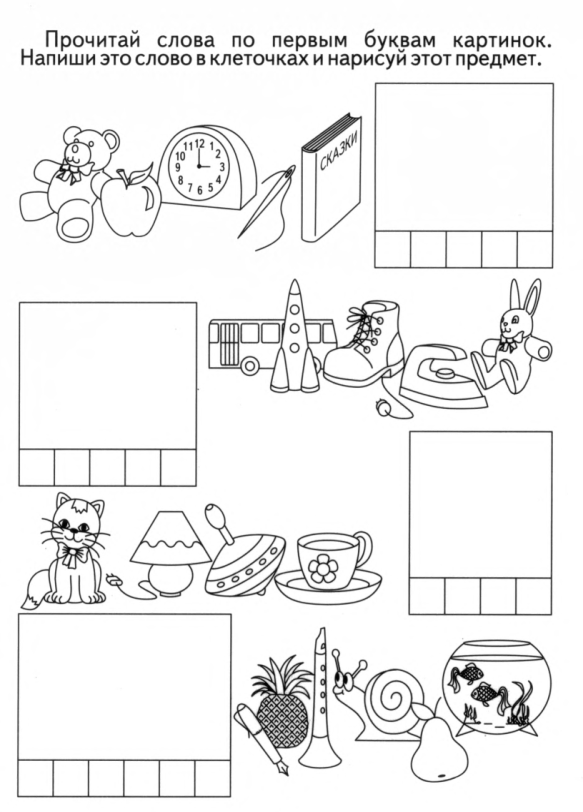 